 „Nordplus“ programos konsultaciNIS SEMINARAS
2017 m. sausio 17 d.Vieta: Rožių al. 2, VilniusPrograma
	9.30 – 10.00	Pasitikimo kava
	10.00 – 11.30	„Nordplus Adult“ paprogramės darbo grupė

			Projektų koordinatorė Edita Trečiokienė11.30 – 13.00	„Nordplus Horizontal ir Nordic Languages“ paprogramės darbo grupė
          
                               Projektų koordinatorė Ieva Mizgeraitė-Mažulė13.00 – 13.30	Kavos pertrauka13.30 – 15.00	„Nordplus Junior“ paprogramės darbo grupė (Didžioji salė)		Projektų koordinatorė Asta Kundreckaitė
13.30 – 15.00     „Nordplus Higher Education“ paprogramės darbo grupė (Mažoji salė)Projektų koordinatorius Vitalij Ženčenko
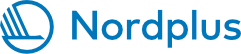 